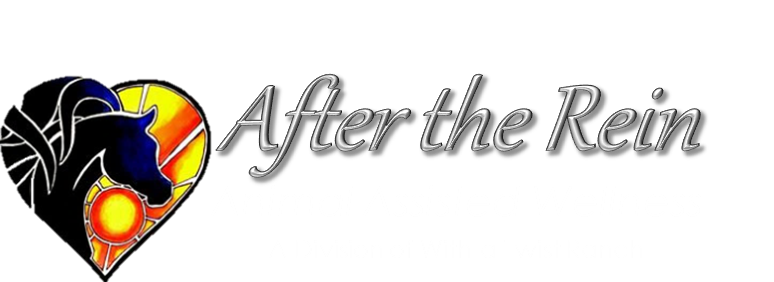 WARNING: THIS AGREEMENT WILL AFFECT YOUR LEGAL RIGHTS. READ IT CAREFULLY!The Parent/Guardian Must Read and Understand this Waiver Prior to Infant/Child or Dependent Adult Participating in Equine Activities The following waiver of all claims, release from all liability, assumption of all risks, agreement not to sue and other terms of this agreement are entered into by me on behalf of the Infant Participant named below with and for the benefit of:                           After the Rein Equine Assisted Wellness, With a Twist Ranchits directors, officers, employees, volunteers, business operators, agents and site property owners, or lessees (collectively the "Host"). Without limiting the generality of the foregoing, "Equine Activities" includes but is not limited to ground exercises, trail rides and riding instructions provided by the "Host" to the Infant/Child/Dependent Adult Participant.  The Parent/Guardian Initial Each Item below after Reading and Understanding each item:_______1. I am the Parent/Guardian of the Infant/Child/Dependent Adult Participant and am executing this waiver on behalf of the Infant/Child/Dependent Adult Participant in my capacity as Parent/Guardian and with the intent that his waiver be binding on myself and the Infant/Child/Dependent Adult Participant for all legal purposes._______2. I am aware that there are inherent dangers, hazards and risks (“Risks”) associated with "Equine Activities" and injuries resulting from these "Risks" are a common occurrence. I am aware that the "Risks" of "Equine Activities" mean those dangerous conditions which are an integral part of "Equine Activities", including but not limited to: (a) the propensity of any equine to behave in ways that may result in injury , harm or death to persons on or around them and to potentially collide with, bite or kick other animals, people or objects; (b) the unpredictability of an equine’s reaction to such things as sounds, sudden movement, tremors, vibrations, unfamiliar objects, persons or other animals and hazards such as subsurface objects; and (c) the potential for other participants to behave in a negligent manner that may contribute to injury to themselves or others, including failing to act within their abilities to maintain control over an equine._______3. I freely accept and fully assume all responsibility for all "Risks" and possibilities of any and all personal injury, death, property damage or loss resulting from the Infant/Child/Dependent Adult Participant’s participation in "Equine Activities" _______4. I agree that although the "Host" has taken steps to reduce the "Risks" and increase the safety of the "Equine Activities", it is not possible for the "Host" to make the "Equine Activities" completely safe. I accept these "Risks" and agree to the terms of this waiver on behalf of the Infant/Child/Dependent Adult Participant, even if the "Host" is found to be negligent or in breach of any duty of care or any obligation to myself or the Infant/Child/Dependent Adult Participant in the Infant/Child/Dependent Adult’s participation in "Equine Activities"._______5. In addition to consideration given to the "Host" for the Infant/Child/Dependent Adult Participant’s participation in "Equine Activities", I and my heirs, next of kin, executors, administrators and assigns, as well as the Infant/Child/Dependent Adult Participant and his/her heirs, next of kin, executors, administrators and assigns (collectively our “Legal Representatives”) agree: (a) to waive all claims that the Infant/Child/Dependent Adult Participant has or may have in the future against the "Host"; (b) to release and forever discharge the "Host" from all liability for personal injury, death, property damage, or loss that I, the Infant Participant, or our "Legal Representatives" might suffer as a result of the Infant/Child/Dependent Adult Participant’s participation in "Equine Activities" due to any cause, including but not limited to negligence (failure to use such care as a reasonably prudent and careful person would use under similar circumstances), breach of any duty imposed by law, breach of contract or mistake or error in judgment of the "Host"; and (c) to be liable for and to hold harmless and indemnify the "Host" from all actions, proceedings, claims, damages, costs demands, including court costs and costs on a solicitor and own client basis, and liabilities of whatsoever nature or kind arising out of or in any way connected with the Infant/Child/Dependent Adult 's participation in "Equine Activities"._______6. I agree that this waiver and all terms contained herein are governed exclusively and in all respects by the laws of Alberta. I hereby irrevocably submit to the exclusive jurisdiction of the courts of the Province of Alberta and I agree that no other court can exercise jurisdiction over the terms and claims referred to herein. Any litigation to enforce this waiver will be instituted in the Province of Alberta._______7. I confirm that I have had sufficient time to read and understand this waiver in its entirety. I understand that this agreement represents the entire agreement between the "Host", myself as Parent/Guardian, and the Infant/Child/Dependent Adult Participant, and it is binding on myself, the Infant/Child/Dependent Adult Participant and our "Legal Representatives".Please Print Clearly:Participant Name______				______				_________          Date of Birth_____________________ Parent/Guardian Name______				______		  Address_____________	___________________		______   __City_______		_Province___	Postal___	    _____ Phone # (_______)____________		Email:_________			     __________________________________________________		Signed this __        ___ day of ___		               _________________, 20_	_          _(Signature of Parent/Guardian of the Infant/Child/Dependent Adult Participant) __________________________________________________		__________________________________________________	 (Print Name of "Host" Witness to Signing and Initialing) 			(Signature of "Host" Witness) Signed this __        ___ day of ___		               _________________, 20_	_          _